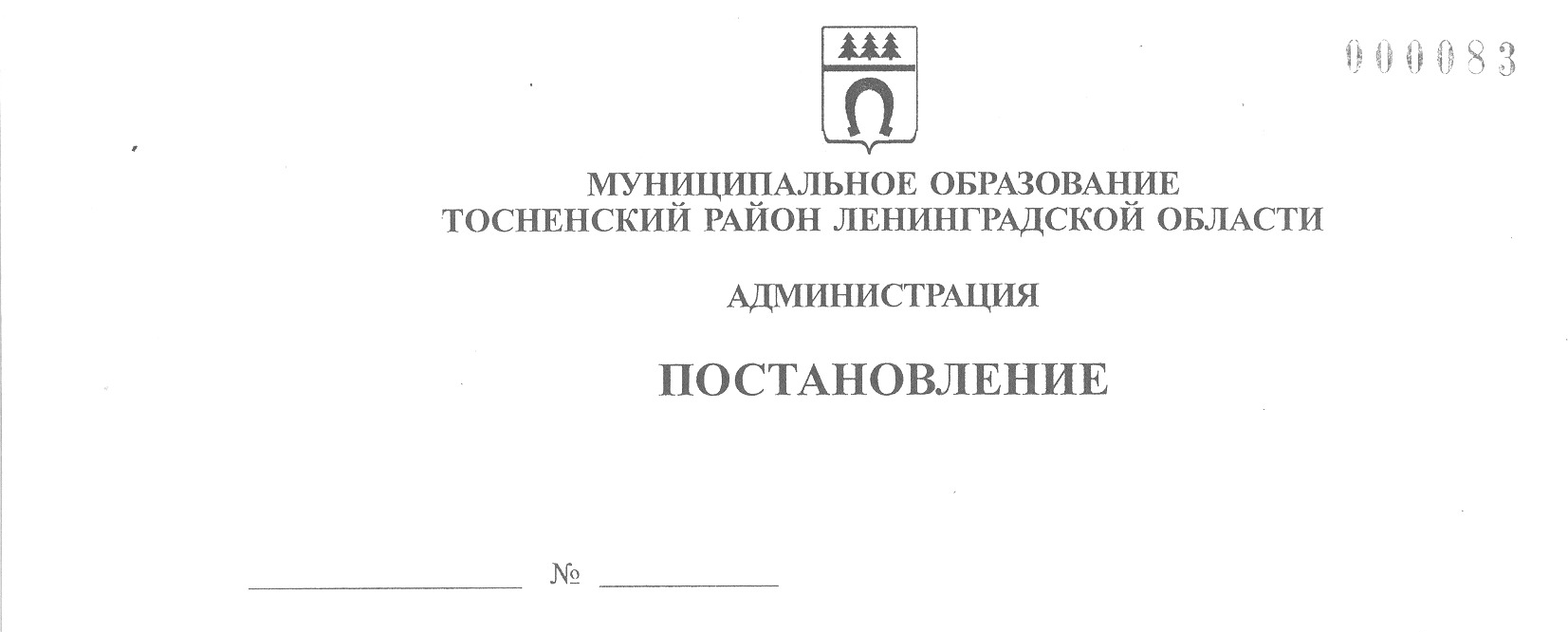 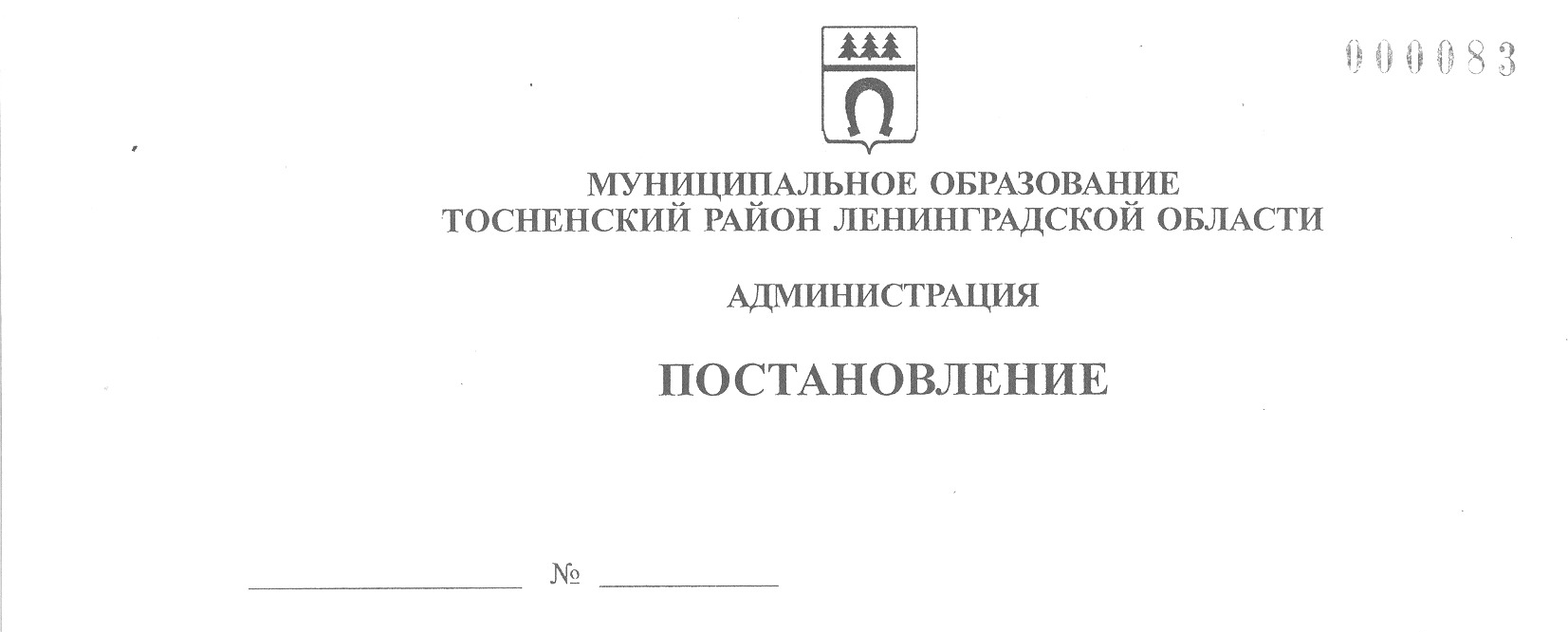 24.03.2023                                 1064-паО внесении изменений в постановление администрации муниципального образования Тосненский район Ленинградской области от 21.08.2017 № 2289-па «Об утверждении состава координационной комиссии в области развития малого и среднего предпринимательствана территории муниципального образования Тосненский районЛенинградской области»В связи с кадровыми изменениями в замещении должностей штатного расписания  администрация муниципального образования Тосненский район Ленинградской области ПОСТАНОВЛЯЕТ:1. Внести следующие изменения в приложение к постановлению администрации муниципального образования  Тосненский район Ленинградской области от 21.08.2017 № 2289-па «Об утверждении состава координационной комиссии в области развития малого и среднего предпринимательства на территории муниципального образования Тосненский район Ленинградской области» (с учетом изменений, внесенных постановлениями администрации муниципального образования Тосненский район Ленинградской области от 13.08.2018 № 2028-па, от 30.03.2020 № 549-па, от 04.03.2021 № 419-па, от 18.05.2022 № 1745-па):1.1. Вывести из состава координационной комиссии в области развития малого и среднего предпринимательства на территории муниципального образования Тосненский район Ленинградской области (далее – комиссия) Палееву Светлану Алексеевну.1.2. Ввести в состав комиссии Лапину Оксану Дмитриевну – начальника отдела по поддержке малого, среднего бизнеса, развития потребительского рынка и сельскохозяйственного производства комитета социально-экономического развития администрации муниципального образования Тосненский район Ленинградской области (далее – администрация, Тосненский район).2. Комитету социально-экономического развития администрации направить в пресс-службу комитета по организационной работе, местному самоуправлению, межнациональным и межконфессиональным отношениям администрации настоящее постановление для обнародования в порядке, установленном Уставом муниципального образования Тосненский муниципальный район Ленинградской области (далее - Устав Тосненского муниципального района).3. Пресс-службе комитета по организационной работе, местному самоуправлению, межнациональным и межконфессиональным отношениям администрации обнародовать настоящее постановление в порядке, установленном Уставом Тосненского муниципального района.4. Контроль за исполнением постановления возложить на заместителя главы администрации Горленко С.А.Глава администрации						     А.Г. КлементьевАлфимова Людмила Игоревна, 8(81361)322565 га